     РОССИЙСКАЯ ФЕДЕРАЦИЯ                                   АДМИНИСТРАЦИЯ    МУНИЦИПАЛЬНОГО  РАЙОНА              КЛЯВЛИНСКИЙ             Самарской области          ПОСТАНОВЛЕНИЕ         01.06.2021 г.   № 216___        О внесении изменений в постановление Администрации муниципального района Клявлинский Самарской области№655 от 28.11.2011 г. «Об утверждении  муниципальной программы «Снижение административных барьеров,повышение качества предоставлениягосударственных и муниципальных услуг» на базе «Многофункционального центрапредоставления государственных и муниципальных услуг» муниципального района Клявлинский Самарской области" на 2012 - 2024 годы»              В соответствии с постановлением Администрации муниципального района Клявлинский от 01.10.2013 г. №394 «Об утверждении порядка принятия решений о разработке, формирования и реализации, оценки эффективности муниципальных программ муниципального района Клявлинский», Администрация муниципального района Клявлинский Самарской области ПОСТАНОВЛЯЕТ:Внести в постановление Администрации муниципального района Клявлинский Самарской области № 655 от 28.11.2011 «Об утверждении  муниципальной программы «Снижение административных барьеров, повышение качества предоставления государственных и муниципальных услуг» на базе «Многофункционального центра предоставления государственных и муниципальных  услуг» муниципального района Клявлинский Самарской области" на 2012 - 2024 годы» (далее – постановление) следующие изменения:1.1.  В паспорте муниципальной  программы «Снижение административных барьеров, повышение качества предоставления государственных и муниципальных услуг» на базе «Многофункционального центра предоставления государственных и муниципальных  услуг» муниципального района Клявлинский Самарской области"  на 2012 - 2024 годы» (далее – Программа ) в разделе «Объемы и источники финансирования программных мероприятий» второе предложение изложить в следующей редакции: «Объем финансирования мероприятий Программы за счет средств местного бюджета составляет  260 701 155,52 рублей, в том числе:                   в 2012 году – 15 331 668,28 рублей;        в 2013 году – 16 984 813,53 рублей;         в 2014 году – 18 034 633,46 рублей;         в 2015 году – 19 194 756,94 рублей;        в 2016 году – 18 401 321,73 рублей;        в 2017 году – 19 940 359,12 рублей;        в 2018 году – 22 331 837,90 рублей;        в 2019 году – 22 503 356,35 рублей;        в 2020 году – 22 604 164,34 рублей;        в 2021 году – 24 543 108,67 рублей;        в 2022 году – 20 516 278,40 рублей;        в 2023 году – 20 157 428,40 рублей;        в 2024 году – 20 157 428,40 рублей».1.2. П. 6 Программы изложить в следующей редакции:«Объем финансирования мероприятий Программы за счет средств местного бюджета составляет 260 701 155,52   рублей, в том числе:                   в 2012 году – 15 331 668,28 рублей;        в 2013 году – 16 984 813,53 рублей;         в 2014 году – 18 034 633,46 рублей;         в 2015 году – 19 194 756,94 рублей;        в 2016 году – 18 401 321,73 рублей;        в 2017 году – 19 940 359,12 рублей;        в 2018 году – 22 331 837,90 рублей;        в 2019 году – 22 503 356,35 рублей;        в 2020 году – 22 604 164,34 рублей;        в 2021 году – 24 543 108,67 рублей;        в 2022 году – 20 516 278,40 рублей;        в 2023 году – 20 157 428,40 рублей;        в 2024 году – 20 157 428,40 рублей.       В целях комплексного планирования решения поставленных задач в Программе приведена справочная информация о предполагаемом финансировании мероприятий за счет средств местного бюджета в объеме  260 701 155,52  рублей, в том числе:                   в 2012 году – 15 331 668,28 рублей;        в 2013 году – 16 984 813,53 рублей;         в 2014 году – 18 034 633,46 рублей;         в 2015 году – 19 194 756,94 рублей;        в 2016 году – 18 401 321,73 рублей;        в 2017 году – 19 940 359,12 рублей;        в 2018 году – 22 331 837,90 рублей;        в 2019 году – 22 503 356,35 рублей;        в 2020 году – 22 604 164,34 рублей;        в 2021 году – 24 543 108,67 рублей;        в 2022 году – 20 516 278,40 рублей;        в 2023 году – 20 157 428,40 рублей;        в 2024 году – 20 157 428,40 рублей».1.3. В Приложении № 1 Программы:1.3.1. В пункте 1.5:  - в графе «2021» число «4 862 560,66» заменить на число «4 867 844,66»;-в графе «Всего» число «47 841 547,56» заменить на число «47 846 831,56».1.3.2. В пункте 1.7:  - в графе «2021» число «3 562 869,00» заменить на число «3 562 019,00»;-в графе «Всего» число «36 246 532,88» заменить на число «36 245 682,88».1.3.3. В пункте 1.8:- в графе «2021» число «9 870 293,67» заменить на число «9 865 009,67»;-в графе «Всего» число «93 000 545,51» заменить на число «92 995 261,51». 1.3.4. В пункте 2.1:- в графе «2021» число «455 255,86» заменить на число «455 425,86»;-в графе «Всего» число «4 979 601,12» заменить на число «4 979 771,12». 1.3.5. В пункте 3.1:- в графе «2021» число «455 255,86» заменить на число «455 425,86»;-в графе «Всего» число «4 979 600,12» заменить на число «4 979 770,12». 1.3.6. В пункте 3.2:- в графе «2021» число «455 255,86» заменить на число «455 425,86»;-в графе «Всего» число «4 775 756,99» заменить на число «4 775 926,99». 1.3.7. В пункте 3.3:- в графе «2021» число «455 255,86» заменить на число «455 425,86»;-в графе «Всего» число «4 763 616,81» заменить на число «4 763 786,81». 1.3.8. В пункте 4.1:- в графе «2021» число «455 255,90» заменить на число «455 425,90»;-в графе «Всего» число «4 979 601,46» заменить на число «4 979 771,46». 1.4. В Приложении № 3 Программы:1.4.1. В пункте 1:  - в графе «2021» число «2 276 279,34» заменить на число «2 277 129,34»;-в графе «Всего» число «52 725 293,79» заменить на число «52 726 143,79».1.4.2. В пункте 2:  - в графе «2021» число «22 266 829,33» заменить на число «22 265 979,33»;-в графе «Всего» число «207 975 861,73» заменить на число «207 975 011,73».Настоящее постановление опубликовать в районной газете «Знамя Родины» и разместить его на официальном сайте администрации муниципального района Клявлинский в информационно-коммуникационной сети «Интернет».Настоящее постановление вступает в силу со дня его официального опубликования и  распространяется на правоотношения, возникшие с 01.05.2021 года.Контроль за выполнением настоящего постановления возложить на заместителя Главы района по экономике и финансам Буравова В.Н.Ермолаева М.Л.      Глава муниципального      района Клявлинский И.Н. Соловьёв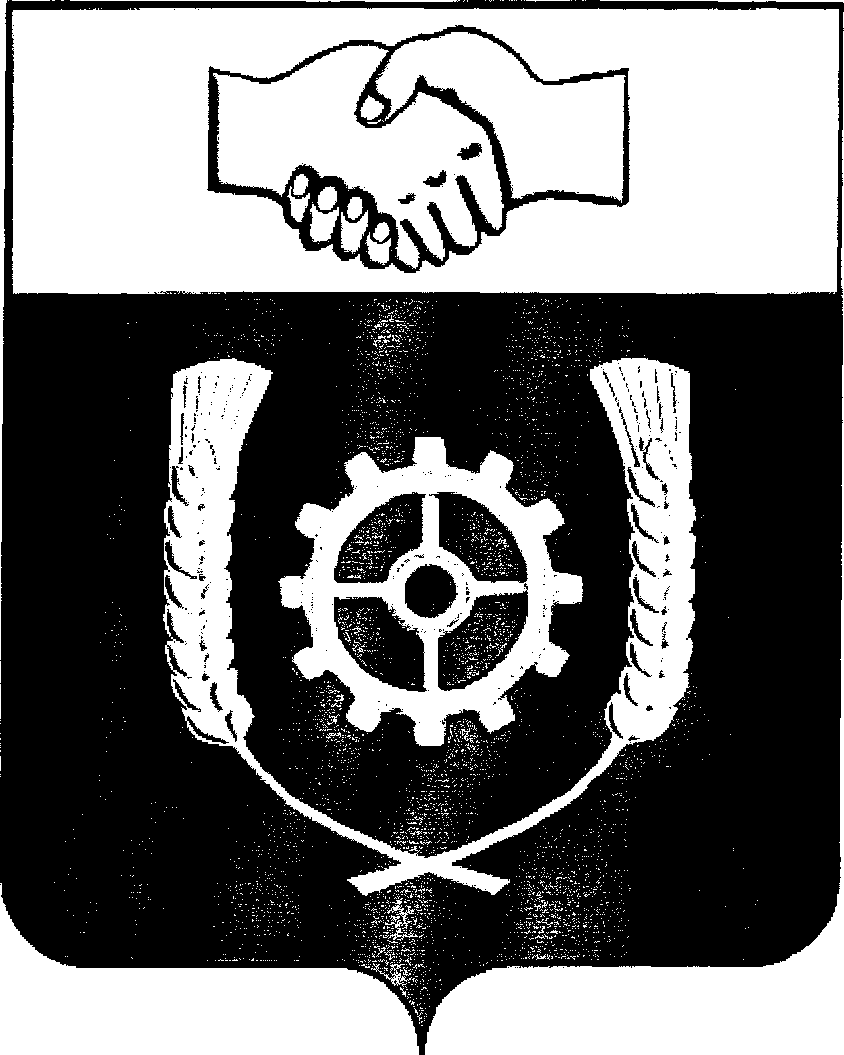 